ΑΕΝ ΜΑΚΕΔΟΝΙΑΣ – ΣΧΟΛΗ ΜΗΧΑΝΙΚΩΝΑκαδημαϊκό έτος 2022-2023, Εξεταστική ΣεπτεμβρίουΜαρία Βασιλειάδου, Χαράλαμπος ΥάκινθοςΘεωρία Ηλεκτρικών ΚυκλωμάτωνΘέμα 1ο (3 μον)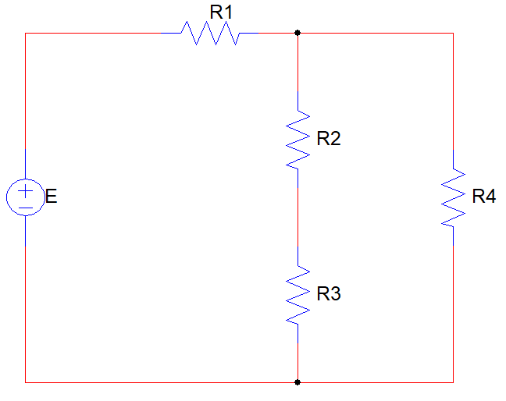 Στο κύκλωμα του διπλανού σχήματος, δίνονται: R1=30Ω, R2=10Ω, R3=30Ω, R4=40Ω, Ι=1Α. Να υπολογιστούν:Η συνολική αντίστασηΗ τάση της πηγής ΕΗ τάση στην αντίσταση R1Η ισχύς στην αντίσταση R4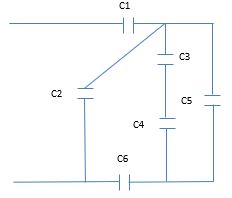  Θέμα 2ο (2.0 μον) Στο κύκλωμα του διπλανού σχήματος δίνονται:C1=10μF, C2=38μF, C3=20μF, C4=60μF C5=5μF, C6=30μF.Να βρεθεί η συνολική χωρητικότητα του κυκλώματος.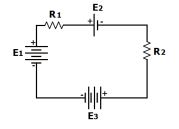 Θέμα 3ο (2.0 μον)Στο κύκλωμα του διπλανού σχήματος δίνονται: R1=60Ω, R2=20Ω, Ε1=180V, Ε2=20V, Ε3=40V.Να βρεθεί η ισχύς στην αντίσταση R1. Θέμα 4ο (3.0 μον)Σε ένα κύκλωμα RLC σε σειρά μετρήθηκαν: Ι = 0,6 (Α) , Uxc = 127,38 (V), L= 0,95 (H), R = 85 (Ω). Επίσης γνωρίζουμε ότι f = 50 (Hz). Να υπολογίσετε: τη συνολική αντίσταση του κυκλώματος, την αυτεπαγωγή του πηνίου, πλήρως την τάση της πηγής και να γίνουν τα διαγράμματα όπου χρειάζονται.τη συχνότητα συντονισμού του κυκλώματος